Утверждено: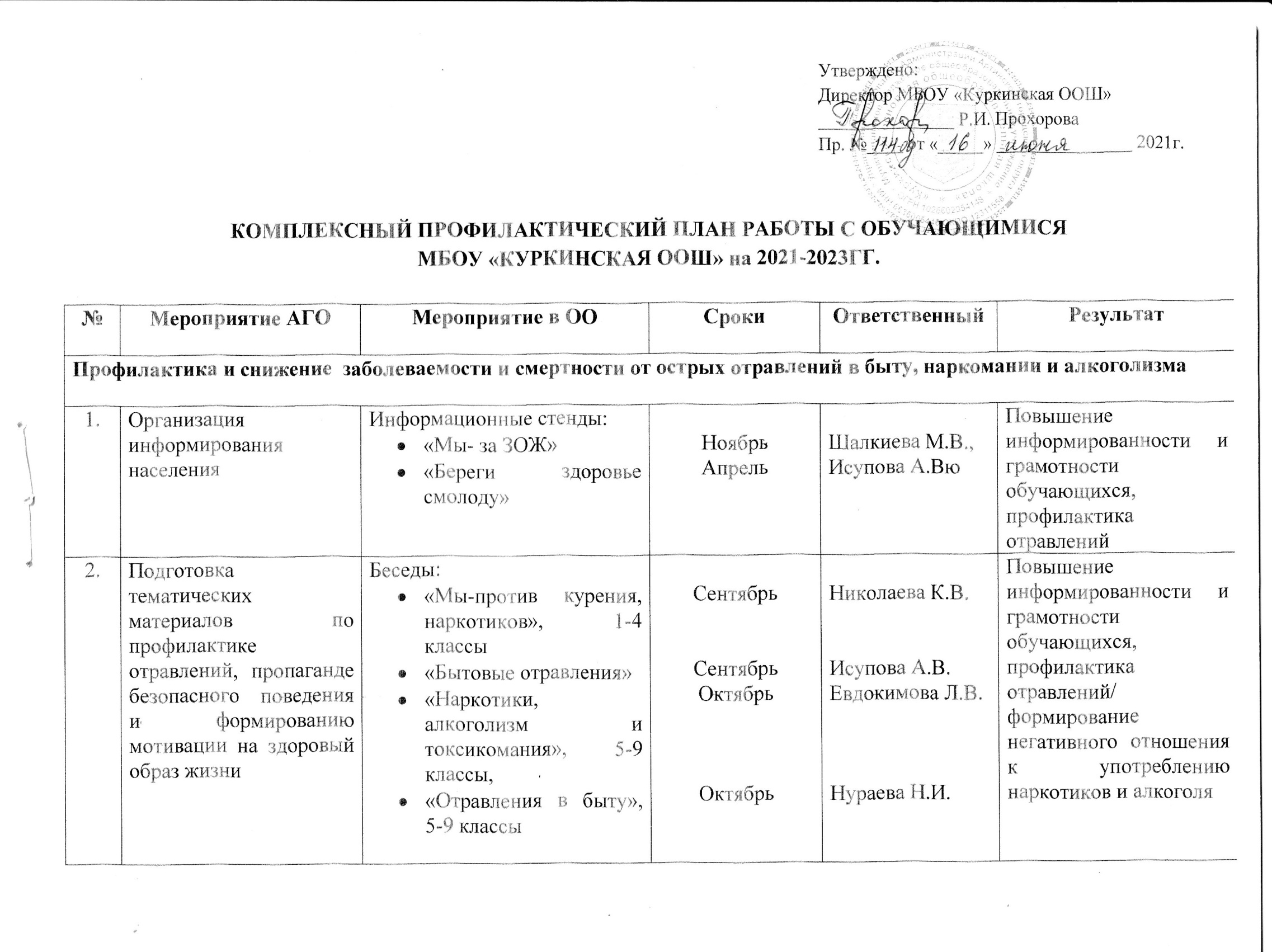 Директор МБОУ «Куркинская ООШ»_______________ Р.И. ПрохороваПр. №____ от «_____» _______________ 2021г.КОМПЛЕКСНЫЙ ПРОФИЛАКТИЧЕСКИЙ ПЛАН РАБОТЫ С ОБУЧАЮЩИМИСЯ МБОУ «КУРКИНСКАЯ ООШ» на 2021-2023ГГ.№Мероприятие АГОМероприятие в ООСрокиОтветственныйРезультатПрофилактика и снижение  заболеваемости и смертности от острых отравлений в быту, наркомании и алкоголизмаПрофилактика и снижение  заболеваемости и смертности от острых отравлений в быту, наркомании и алкоголизмаПрофилактика и снижение  заболеваемости и смертности от острых отравлений в быту, наркомании и алкоголизмаПрофилактика и снижение  заболеваемости и смертности от острых отравлений в быту, наркомании и алкоголизмаПрофилактика и снижение  заболеваемости и смертности от острых отравлений в быту, наркомании и алкоголизмаПрофилактика и снижение  заболеваемости и смертности от острых отравлений в быту, наркомании и алкоголизма1.Организация информирования населенияИнформационные стенды:«Мы- за ЗОЖ»«Береги здоровье смолоду»НоябрьАпрельШалкиева М.В.,Исупова А.ВюПовышение информированности и грамотности обучающихся, профилактика отравлений2.Подготовка тематических материалов по профилактике  отравлений, пропаганде безопасного поведения и формированию мотивации на здоровый образ жизниБеседы:«Мы-против курения, наркотиков», 1-4 классы«Бытовые отравления»«Наркотики, алкоголизм и токсикомания», 5-9 классы,«Отравления в быту», 5-9 классыСентябрьСентябрьОктябрьОктябрьНиколаева К.В.Исупова А.В.Евдокимова Л.В.Нураева Н.И.Повышение информированности и грамотности обучающихся, профилактика отравлений/ формирование негативного отношения к употреблению наркотиков и алкоголяПросмотр видеофильмов:«Профилактика наркомании, алкоголизма»Выставка рисунков:«Мы за ЗОЖ»ИюньМай3.Разработка, выпуск и распространение листовок, информационных листков, буклетов по темам:Выпуск буклетов:«Профилактика отравлений лекарственными препаратами»«Об опасности табакокурения и отравления угарным газом»«Оказание первой помощи пострадавшим от острых отравлениях»«Что нужно знать родителям о психоактивных веществах»«Опасность алкогольных отравлений»СентябрьОктябрьОктябрьНоябрьДекабрьИванова Т.С., Исупова А.В.Иванова С.Г., Евдокимова Л.В.Сенаева Л.П., Нураева Н.И.Шалкиева М.В., Митькина Н.А.Прохоров Л.А., Иванова Р.М.Повышение информированности и грамотности учащихся, профилактика отравленийПрофилактика экстремизма и гармонизации межнациональных отношений Профилактика экстремизма и гармонизации межнациональных отношений Профилактика экстремизма и гармонизации межнациональных отношений Профилактика экстремизма и гармонизации межнациональных отношений Профилактика экстремизма и гармонизации межнациональных отношений 1.Проведение социально-значимых массовых мероприятий, направленных на формирование в обществе отношений взаимоуважения и толерантности, воспитание патриотизмаМероприятия:День селаАвгустДК, ОУ, Петрова С.С., Прохор Р.И.Профилактика экстремизма и терроризма, воспитание уважения, толерантности, патриотизма2.Правовое просвещение обучающихсяУроки обществознания в 6-9кл.СентябрьШалкиева М.В.Повышение информированности и грамотности учащихся3.Организация и проведение в ОУ комплексных профилактических мероприятийМесячник безопасностиСентябрьПрохоров Л.А.Повышение информированности и грамотности учащихся4.Организация и проведение в ОУ общешкольных мероприятий и праздников, направленных на формирование толерантностиДень народного единстваКультура народов мираНоябрьДекабрьШалкиева М.В.Сенаева Л.П.Воспитание толерантности5.Информационное сопровождение мероприятий, направленных на профилактику экстремизма и терроризмаОформление информационных стендов по темам:«Мы живем на Урале»НоябрьСенаева Л.П.Повышение информированности и грамотности учащихся6.Повышение профкомпетентности педагоговСовещание при директореОктябрьПрохорова Р.И.Повышение информированности и грамотности педагогов и работников школы7.Организация контроля условий хранения и использования химических веществ в ОПСовещание при директореОктябрьПрохорова Р.И.Повышение информированности и грамотности педагогов и работников школыПрофилактика мероприятий по ВИЧПрофилактика мероприятий по ВИЧПрофилактика мероприятий по ВИЧПрофилактика мероприятий по ВИЧПрофилактика мероприятий по ВИЧ1.Организация правового всеобуча для детей и родителей по направлениям:-профилактика ВИЧ-права ВИЧ-инфицированныхПроведение уроков:БиологияОБЖПроведение родительского собрания по теме: «Профилактика ВИЧ»ОктябрьОктябрьповышение уровня информированности учащихся, профилактика ВИЧ-инфекции, повышение правовой грамотности родителей2.Проведение ежегодной акции «За здоровый образ жизни!Акции:«Береги жизнь»«За здоровый образ жизни»НоябрьДекабрьповышение уровня информированности учащихся, профилактика ВИЧ-инфекции3.Организация и проведение профилактических тематических мероприятийОформление информационного стенда:«СПИД-ВИЧ»«Важно знать»Классные часы:«СПИД – ВИЧ»СентябрьОктябрьОктябрьШалкиева  М.В.Исупова А.В.Шалкиева М.В.повышение уровня информированности учащихся, профилактика ВИЧ-инфекцииПрофилактика безнадзорности и правонарушений несовершеннолетнихПрофилактика безнадзорности и правонарушений несовершеннолетнихПрофилактика безнадзорности и правонарушений несовершеннолетнихПрофилактика безнадзорности и правонарушений несовершеннолетнихПрофилактика безнадзорности и правонарушений несовершеннолетних1.Ведение банка данных в ОО (детей, оказавшихся в трудной жизненной ситуации)Формирование банка данныхАвгуст-сентябрьШалкиева М.В., классные руководителиОбеспечение профессиональной работы с несовершеннолетними2.Проведение операций  и акций:«Подросток»«Молодежь без пива»«Безнадзорные дети»«Подросток-игла»«Беглец»«Школьник»«Единый День профилактики»Май - октябрьПрохорова Р.И., Шалкиева М.В., классные руководителиПрофилактика безнадзорности и правонарушений несовершеннолетних в летний период3. Проведение рейдов по семьямКаждый месяцПрохорова Р.И., Шалкиева М.В., классные руководителиПрофилактика безнадзорности и правонарушений несовершеннолетних 4.Организация летнего отдыха, трудоустройство Организация работы летнего трудового отрядаИюньКаптиев Н.И.Профилактика безнадзорности и правонарушений несовершеннолетних в летний периодПрофилактика девиантного поведения несовершеннолетних, подростковых суицидовПрофилактика девиантного поведения несовершеннолетних, подростковых суицидовПрофилактика девиантного поведения несовершеннолетних, подростковых суицидовПрофилактика девиантного поведения несовершеннолетних, подростковых суицидовПрофилактика девиантного поведения несовершеннолетних, подростковых суицидов1.Мероприятия по профилактике ЗОЖКлассные часы по темам: «Здорово жить!»«Моя семья – мое богатство»ЕжемесячноКлассные руководителиПрофилактика здорового и безопасного образа жизни2.Мероприятия по пропаганде ЗОЖ, ценностей жизни по темам: «Как прекрасен этот мир» «Наш дружный класс»1 раз в четвертьКлассные руководителиСоревнования по баскетболу, шахматам, шашкам, лыжным гонкам, пионерболу (между сборными командами классов, учениками и учителями школы)1 раз в четвертьКлассные руководителиПрофилактика буллинга, здорового и безопасного образа жизни3.Конкурс рисунков по теме: «Посмотри на этот мир, он прекрасен!»1 раз в полугодиеУчитель ИЗО, Сенаева Мария СеменовнаПрофилактика безопасного образа жизни, развитие эстетического вкуса, воображения4.Посещение на дому семей, дети которых состоят на ВШУ1 раз в четвертьАдминистрация ОО, классный руководительПрофилактика безопасного образа жизни5.Тренинги по профилактике суицидов, табакокурения, ПАФ1 раз в четвертьПсихолог ОО Иванова Т.С.Профилактика безопасного образа жизни6.Проверка социальных сетей обучающихся школы1 раз в месяцКлассные руководителиПрофилактика безопасного образа жизни